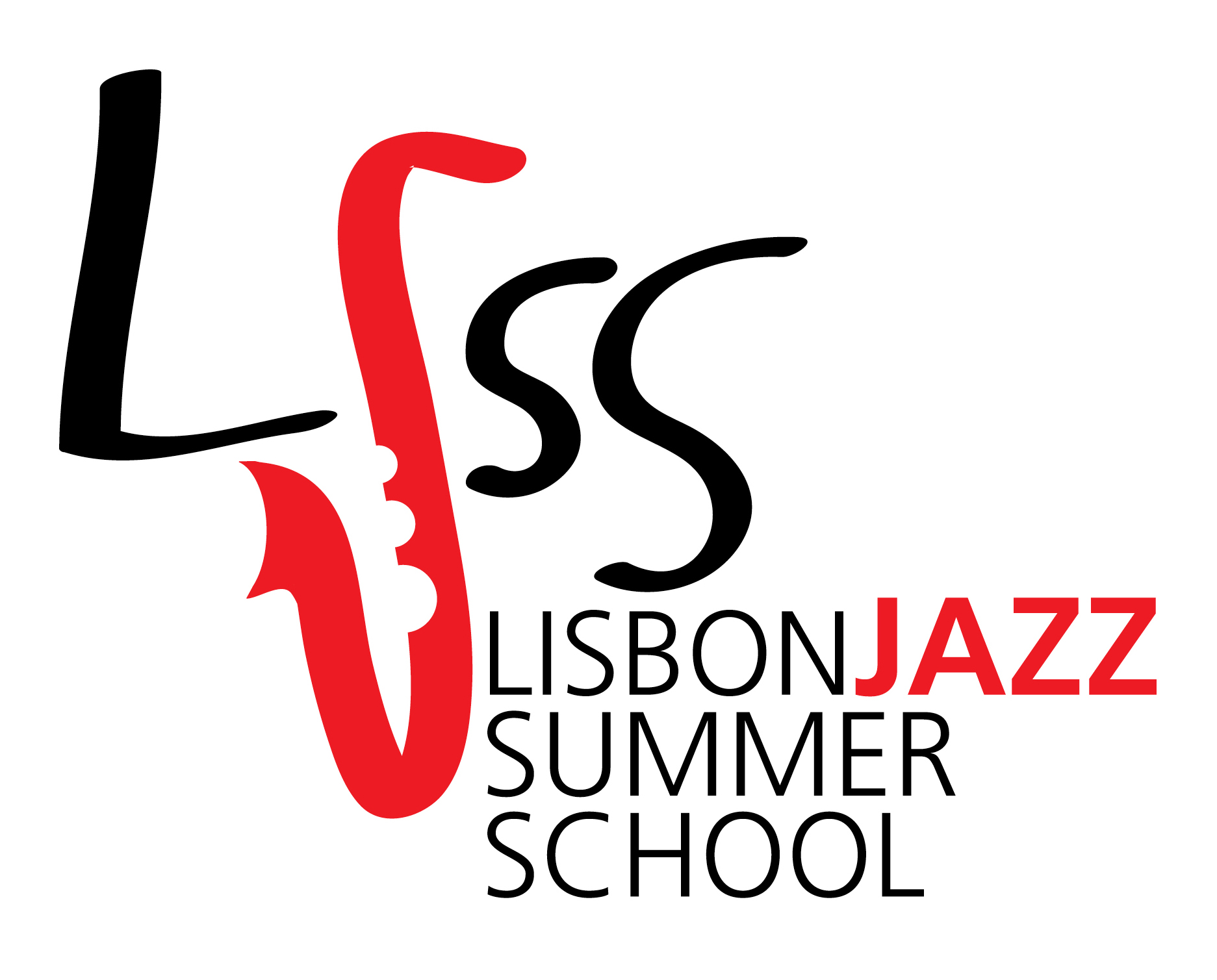 LISBON | JULY 18 to 23 | 2016BECCA STEVENS, GRETCHEN PARLATO & REBECCA MARTINTOGETHER AS “TILLERY”PERFORM AND LEAD A 6 DAYS JAZZ SUMMER COURSE AT THELISBON JAZZ SUMMER SCHOOL 2016@ CENTRO CULTURAL DE BELÉMSUMMER COURSE: “METHODS, PROCESS AND PRACTICE OF SONGWRITING, COLLABORATION, PERFORMANCE AND BAND LEADING”LECTURED BY TILLERY:BECCA STEVENSGRETCHEN PARLATOREBECCA MARTIN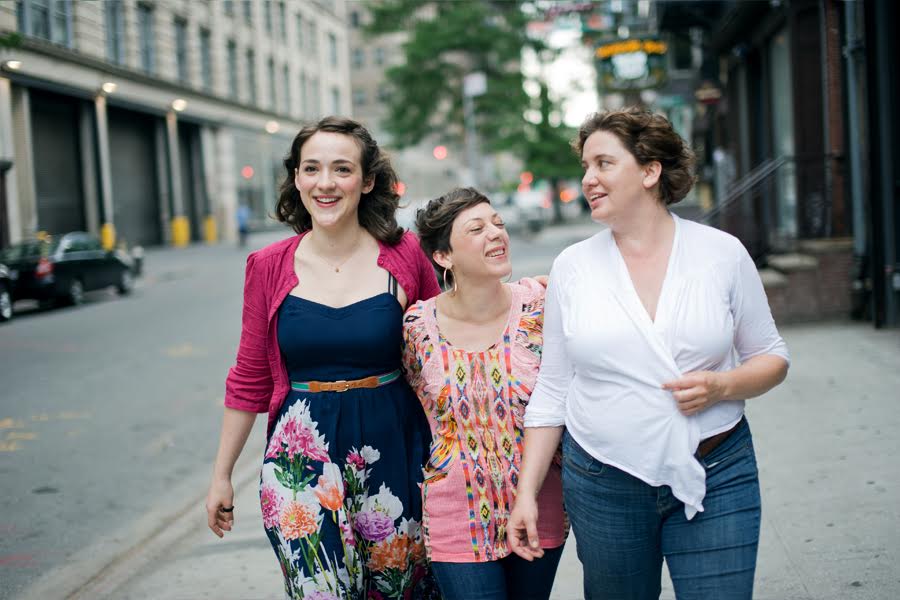 “Three of the sharpest and most open-minded jazz singers in (or out of) town”
Time Out Magazine (New York)"Tillery, a Vocal Dream Team.”
JazzTimesThere’s no one out there like Gretchen.”
Wayne Shorter“Rebecca Martin is a delight.”Charles Lloyd"Becca Stevens is effortlessly charming in her stage demeanor and lights up like a firefly in performance. ﻿She is a treasure﻿."Kurt Elling (Click here to read more about what is being written and said about Tillery)For the 6th edition of the Jazz Summer Course, the LJSS invited TILLERY, a collaborative project created by Rebecca Martin, Becca Stevens and Gretchen Parlato to lead the Summer Course, directed to professional musicians and advanced students from any country.Participants in the Summer Course will have the opportunity to experience, discuss and improve individually and in groups, the methods and techniques of composition, writing and arrangements, band-leading and performance with three of New York’s most critically acclaimed singers and songwriters.“TILLERY” CONCERT | JULY 21 | 21h00 | Small Auditorium @ CCBJAZZ SUMMER COURSE | JULY 18 TO 23 | from 10h00 to 18h00 | CCBOpen to all instruments >16 years old. Directed to advanced students and professional musiciansTuition: 270 euros (lunch included)Language: EnglishClick here to learn how to enroll.Detailed structure of the course available here.It is possible to attend the course as a listener. More information here.It will be given priority to applications received before June 5.The three of us all share the same desire to connect with musicians in an intimate setting – with students who are dedicated to their craft.
Sharing ourselves in this manner is a very natural part of what we all do.
[Rebecca Martin]

Writing, learning, and composing is only half of the joy of music for me. Sharing these gifts makes up the other half.
I consider teaching to be the most direct and meaningful way that I can share music.
Performing is blissful, but the impression that can be made though teaching, both for the teacher and the student, has the potential to be far deeper.
[Becca Stevens]

Songwriting is a gift. It’s a gift to ourselves and to those who listen. In our workshop, we want to open up, explore and share the process with other songwriters in our  workshop, connecting and learning from each other on all levels technical, spiritual, and emotional.
[Gretchen Parlato] 
LISBON JAZZ SUMMER SCHOOLArtistic DirectionAlexandra Ávila Trindade and João GodinhoExecutive ProductionOrelha VivaHOSTED BYCentro Cultural de BelémSUPPORTED BYCentro Cultural de BelémHot Clube de PortugalSmooth FMFernando Rosado PianosJazz.PTMORE INFORMATIONwww.lisbonjazzsummerschool.org (in Portuguese)www.eng.lisbonjazzsummerschool.org (in English)ljss.participants@gmail.com(+351) 967 435 310LISBON JAZZ SUMMER SCHOOLMUSICIANS INVITED IN PREVIOUS EDITIONSLJSS 2014 
GUILLERMO KLEIN: COMPOSITION FOR JAZZ ENSEMBLE LJSS 2012
LAWRENCE D. "BUTCH" MORRIS: CONDUCTION ® ATELIERLJSS 2010
DANILO PEREZ QUINTET
Danilo Perez - Piano
Rudresh Mahanthappa - Saxofone
Ben Street - Contrabaixo
Adam Cruz - Bateria
Rogério Boccato - PercussãoLJSS 2009GREG OSBY SIX
﻿Greg Osby - Saxofone
Sara Serpa - Voz
Joseph Lepore - Contrabaixo
Nir Felder - Guitarra
Adam Birnbaum - Piano
John Davis - BateriaLJSS 2008 
MULGREW MILLER & WINGSPAN
Mulgrew Miller - Piano
António Hart - Saxofone
Steve Nelson - Vibrafone
Rodney Green - Bateria
Ivan Taylor – ContrabaixoOTHER PROJECTS BY ORELHA VIVABIG BAND JÚNIOR | www.bigbandjunior.org